Firmaidrætten Guldborgsund 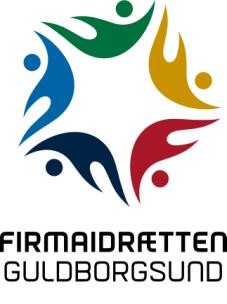 Idræt - Motion - Samvær    .....   også for dig  Medlem af Dansk Firmaidrætsforbund Bestyrelse, Udvalg og  Firmaidrættens medlemmer                                                                                                                   Englandsvej 5A , 4800 Nykøbing F. 	                                                                        	                                                                                                                 Hjemmeside: figu.dk 	 mail kontor@figu.dk  Indkaldelse til ordinær generalforsamling        	                      Dato: 15 februar 2024 Med henvisning til foreningens vedtægter § 11 indkaldes til ordinær generalforsamling. Dato: 	torsdag den 14. marts 2024, kl. 19.00. Der startes med spisning kl. 18.00  Sted: 	Firmaidrætten Guldborgsunds lokaler, Englandsvej 5A, 4800 Nykøbing F.  Dagsorden: Konstatering af fremmødte repræsentanter Valg af dirigent Beretning fra bestyrelsen Fremlæggelse af det reviderede regnskab til godkendelse Behandling af indkomne forslag Fastsættelse af næste års kontingent Valg i følge vedtægternes § 13 Formand Villy Ø Pedersen 	 	 	- villig til genvalg Sekretær Karin Rasmussen 	(bestyrelsesmedlem) 	- villig til genvalg Bestyrelsesmedlem Kurt Rasmussen  	                modtager ikke genvalg Suppleant – Philip H. Olsen  	                                          modtager ikke genvalg Valg af revisor og – suppleant Revisor Per Lynge Christensen  	 	- villig til genvalg Revisorsuppleant Kjeld Engelharth	 	- villig til genvalg                                   9. Eventuelt Det reviderede regnskab vil blive offentliggjort på foreningens hjemmeside: www.figu.dk senest 1 uge før generalforsamlingen, jf. § 11.9. Forslag, der ønskes behandlet på generalforsamlingen, skal være bestyrelsen i hænde senest den 1. marts 2024, jf. § 11.7, på kontor@figu.dk.Tilmelding: Tilmelding til spisning er nødvendigt, skal ske senest 10. marts 2024 til kontor@figu.dk. På bestyrelsens vegne Villy Ø Pedersen, formand 